Publicado en  el 02/01/2014 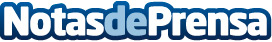 La energía nuclear fue una de las dos tecnologías que mayor producción aportaron al sistema eléctrico español en 2013 con un 21,2%Según los datos publicados por Red Eléctrica de España (REE), la nuclear y la eólica han sido las fuentes que más generación eléctrica han aportado al sistema español durante el año 2013 con un 21,2% en ambos casos.Datos de contacto:Foro NuclearNota de prensa publicada en: https://www.notasdeprensa.es/la-energia-nuclear-fue-una-de-las-dos_1 Categorias: Innovación Tecnológica Sector Energético http://www.notasdeprensa.es